.Tags: Tag A after (Wall 2, Wall 4, Wall 5)Tag B after (Wall 4 + TagA )Restart: On Wall 5 after 16 counts + TagASequence: 32, 32+TagA, 32, 32+TagA+TagB, 16+TagA, 16Intro: Begin dance when vocals starts.S1: Diagonal Skates (R,L), right Diagonal Shuffle, Diagonal Skates (L,R), left Diagonal ShuffleS2: Fwd Mambo, Coaster Step, 1/4 left Side Mambo (right), Side Shuffle 1/4 Turn leftTag A here on Wall 5(12:00)Restart here on Wall 5(12:00) + Tag AS3: Open Rumba Box, Fwd Mambo, Left SailorS4: right Side Mambo, left Side Mambo, Fwd, Pivot 1/2 left, Fwd, Step Lock StepTag A here after Wall 2(9:00) and after Wall 4(3:00)Tag B here after Wall 4(3:00) + TagAStart dance again.Restart: On Wall 5(12:00) after 16 counts + TagA, facing 6:00Tags: Tag A (16 counts), Tag B (16 counts)Tag A: After Wall 2(9:00) facing 6:00, Wall 4(3:00) facing 12:00, Wall 5(12:00) facing 6:00Side, Together, Side Shuffle (right, left), Cross Rock Side (2x), Scissor Cross (2x)Tag B: After Wall 4(3:00) + Tag A, facing 12:00Zigzag Diagonal Step Touch (4x), Cross Point (2x), Jazz Box CrossEnd of dance: Dance Wall 6 to 16 counts then sweep Cross R over L.ENJOY! Lovepeace2allRemember Paradise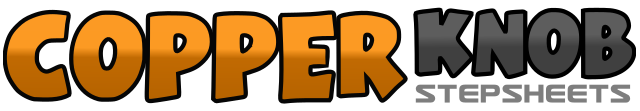 .......Count:32Wall:4Level:Improver.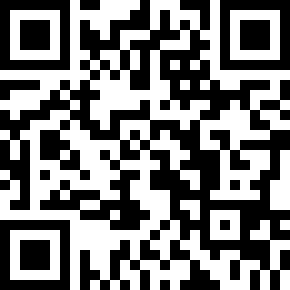 Choreographer:Rosa Beltran Greentree (AUS) - November 2021Rosa Beltran Greentree (AUS) - November 2021Rosa Beltran Greentree (AUS) - November 2021Rosa Beltran Greentree (AUS) - November 2021Rosa Beltran Greentree (AUS) - November 2021.Music:Paradise - Alan Walker, K-391 & Boy In SpaceParadise - Alan Walker, K-391 & Boy In SpaceParadise - Alan Walker, K-391 & Boy In SpaceParadise - Alan Walker, K-391 & Boy In SpaceParadise - Alan Walker, K-391 & Boy In Space........1 2Skate R fwd diag. to right)(1), Skate L fwd diag. to left(2)3&4Skate R fwd diag. to right(3), Step L close to R(&), Step R diag. to right(4)5 6Skate L fwd diag. to left(5), Skate R fwd diag. to right(6)7&8Skate L fwd diag. to left(7), Step R close to L(&), Step L diag. to left(8)1&2Rock R fwd(1), Recover on L(&), Step R back(2)3&4Step L back(3), Step R together(&), Step L fwd(4)5&61/4 left Rock R to side(5), Recover on L(&), Step R together(6) 9:007&8Step L to side(7), Step R together(&), 1/4 left Step L fwd(8) 6:001&2Step R to side(1), Step L next to R(&), Step R fwd(2)3&4Step L to side(3), Step R next to L(&), Step L fwd(4)5&6Rock R fwd(5), Recover on L(&), Step R back(6)7&81/4 Step L behind R(7), Step R to side(&), Step L fwd(8) 3:001&2Rock R to side(2), Recover on L(&), Step R together(2)3&4Rock L to side(3), Recover on R(&), Step L together(4)5&6Step R fwd(5), Pivot 1/2 left Step L in place(&), Step R fwd(6) 9:007&8Step L fwd(7), Lock R behind L(&), Step L fwd(8)1-8Step R to right(1), L together(2), Step R to side(3), L together(&), R to side(4), Step L to left (5), R together(6), Step L to side(7), R together(&), L to side(8)9-16Cross rock R over L(9), Recover on L(&), Step R to side(10), Cross rock L over R(11), Recover on R(&), Step L to side(12), Step R to side(13), Step L together(&), Cross R over L(14), Step L to side(15), Step R together(&), Cross L over R(16)1-8Step R fwd diag. to right (1), Touch L next to R(2), Step L back diag. to left(3), Touch R next to L(4), Step R back diag. to right,(5), Touch L next to R(6), Step L back diag.to left(7), Touch R next to L(8)9-16Cross R over L (9), Point L to side(10), Cross L over R(11), Point R to side(12), Cross R over L(13), Step L back(14), Step R to side15), Cross L over R(16)